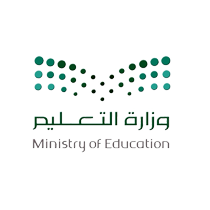 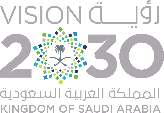 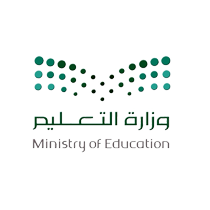 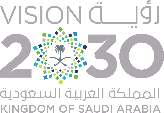 جمعته : ............................................... التوقيع : .....................راجعته : ............................................... التوقيع : ....................